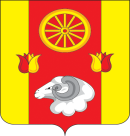 Администрация Подгорненского сельского поселенияПОСТАНОВЛЕНИЕ26.01.2021                                                       № 14                                                   с.ПодгорноеО внесении изменений в постановление Администрации Подгорненского сельского поселения  от 24.10.2018 года № 85«Об утверждении муниципальной программы  Подгорненскогосельского поселения «Жилищно-коммунальное хозяйство и  благоустройство Подгорненского сельского поселения»           В целях приведения нормативных правовых актов Администрации Подгорненского сельского поселения в соответствие с решением Собрания депутатов Подгорненского сельского поселения от 28.12.2020 № 116 «О бюджете Подгорненского сельского поселения Ремонтненского района на 2020 год и на плановый период 2021 и 2022 годов»,  ПОСТАНОВЛЯЮ:            1. Внести в постановление Администрации Подгорненского сельского поселении от 24.10.2018г. № 85 «Об утверждении муниципальной программы  Подгорненского сельского поселения «Жилищно-коммунальное хозяйство и благоустройство Подгорненского сельского полселения» следующие изменения:             1.1.В паспорте муниципальной программы Подгорненского сельского поселения «Жилищно-коммунальное хозяйство и благоустройство Подгорненского сельского полселения» пункт «Ресурсное обеспечение муниципальной программы» изложить в новой редакции:объем бюджетных ассигнований на реализацию муниципальной программы из средств местного бюджета составляет 9744,7  тыс. рублей, в том числе:2019 год –  1019,8 тыс. рублей;2020 год –   586,0 тыс. рублей;2021 год –   283,3 тыс. рублей;2022 год –   240,9 тыс. рублей;2023 год –   180,0 тыс. рублей;2024 год – 1062,1 тыс. рублей;2025 год – 1062,1 тыс. рублей;2026 год – 1062,1 тыс. рублей;2027 год – 1062,1 тыс. рублей;2028 год – 1062,1 тыс. рублей;2029 год – 1062,1 тыс. рублей;            2030 год – 1062,1 тыс. рублей .                                1.3. Приложение  №3 к муниципальной программе Подгорненского сельского поселения «Жилищно-коммунальное хозяйство и  и благоустройство Подгорненского сельского поселения» изложить в новой редакции:Приложение № 3к муниципальной программе Подгорненского сельского поселения                                                                                                                                                                                                                  «Жилищно-коммунальное хозяйство и  и благоустройство Подгорненского сельского поселения»                                                                                                                                                                                         от 24.10.2018 №85    РАСХОДЫбюджета на реализацию муниципальной  программы «Жилищно-коммунальное хозяйство и благоустройство Подгорненского сельского поселения»»1.3. Приложение  №4 к муниципальной программе Подгорненского сельского поселения «Жилищно-коммунальное хозяйство и благоустройство Подгорненского сельского поселения» изложить в новой редакции:Приложение № 4к муниципальной программе Подгорненского сельского поселения                                                                                                                                                                                                                   «Жилищно-коммунальное хозяйство и благоустройство Подгорненского сельского поселения»                                                                                                                                                                                         от 24.10.2018 №85    РАСХОДЫна реализацию муниципальной программы Подгорненского сельского поселения «Жилищно-коммунальное хозяйство и благоустройство Подгорненского сельского поселения»И.о.Главы Администрации Подгорненскогосельского поселения                                                                                    И.В.Олейникова          1.2. В паспорте подпрограммы  «Благоустройство территории поселения» пункт «Ресурсное обеспечение  подпрограммы», изложить в новой редакции:объем бюджетных ассигнований на реализацию подпрограммы  из средств местного   бюджета составляет 9744,7  тыс. рублей, в том числе:2019 год –  1019,8 тыс. рублей;2020 год –   586,0 тыс. рублей;2021 год –   283,3 тыс. рублей;2022 год –   240,9 тыс. рублей;2023 год –   180,0 тыс. рублей;2024 год – 1062,1 тыс. рублей;2025 год – 1062,1 тыс. рублей;2026 год – 1062,1 тыс. рублей;2027 год – 1062,1 тыс. рублей;2028 год – 1062,1 тыс. рублей;2029 год – 1062,1 тыс. рублей;            2030 год – 1062,1 тыс. рублей .                                №
п/пНаименование государственной программы, подпрограммы, номер и наименование основного мероприятияОтветственный исполнитель, соисполнитель, участникиКод бюджетной классификации расходовКод бюджетной классификации расходовКод бюджетной классификации расходовКод бюджетной классификации расходовКод бюджетной классификации расходовКод бюджетной классификации расходовОбъем расходов
всего (тыс. рублей) В том числе по годам реализации государственной программыВ том числе по годам реализации государственной программыВ том числе по годам реализации государственной программыВ том числе по годам реализации государственной программыВ том числе по годам реализации государственной программыВ том числе по годам реализации государственной программыВ том числе по годам реализации государственной программыВ том числе по годам реализации государственной программыВ том числе по годам реализации государственной программыВ том числе по годам реализации государственной программыВ том числе по годам реализации государственной программыВ том числе по годам реализации государственной программы№
п/пНаименование государственной программы, подпрограммы, номер и наименование основного мероприятияОтветственный исполнитель, соисполнитель, участникиГРБСР3ПрР3ПрЦСРЦСРВРОбъем расходов
всего (тыс. рублей) 201920202021202220232024202520262027202820292030123445567891011121314151617181920I.Муниципальная  программа  «Жилищно-коммунальное хозяйство и благоустройство Подгорненского сельского поселения»Администрация Подгорненского сельского поселенияХХХХХХ9744,71019,8586,0283,3240,9180,01062,11062,11062,11062,11062,11062,11062,11Подпрограмма «Мероприятия в области коммунального хозяйства»Администрация Подгорненского сельского поселения9519510,00,00,00,00,00,00,00,00,00,00,00,00,00,01.11.1Основное        Мероприятие 1.1Оформление технической документации (технических, планов паспортов и прочие) объектов коммунального хозяйства в рамках подпрограммы «Мероприятия в области коммунального хозяйства»Администрация Подгорненского сельского поселения9519510,00,00,00,00,00,00,00,00,00,00,00,00,01.11.1Основное        Мероприятие 1.2Установка водонапорных башен в рамках подпрограммы «Мероприятия в области коммунального хозяйства»Администрация Подгорненского сельского поселения9519510,00,00,00,00,00,00,00,00,00,00,00,00,01.1.Подпрограмма «Благоустройство территории поселения»Администрация Подгорненского сельского поселенияХХХХХХ9744,71019,8586,0283,3240,9180,01062,11062,11062,11062,11062,11062,11062,11.1.1.1.Основное        мероприятие 1.1Уличное освещениеАдминистрация Подгорненского сельского поселения9519515633,2131,4150,2164,9150,0150,0698,1698,1698,1698,1698,1698,1698,11.2.1.2.Основное        мероприятие 1.2ОзеленениеАдминистрация Подгорненского сельского поселения951951238,029,013,018,012,012,022,022,022,022,022,022,022,01.3.1.3.Основное        мероприятие 1.3Содержание мест захороненияАдминистрация Подгорненского сельского поселения951951258,336,713,618,018,018,022,022,022,022,022,022,022,01.4.1.4.Основное        мероприятие 1.4Прочее благоустройствоАдминистрация Подгорненского сельского поселения9519513615,2822,7409,282,460,90,0320,0320,0320,0320,0320,0320,0320,0№
п/пНаименование государственной программы, номер и наименование подпрограммыИсточники финансирования Объем расходов
всего (тыс. рублей)В том числе по годам реализации государственной программыВ том числе по годам реализации государственной программыВ том числе по годам реализации государственной программыВ том числе по годам реализации государственной программыВ том числе по годам реализации государственной программыВ том числе по годам реализации государственной программыВ том числе по годам реализации государственной программыВ том числе по годам реализации государственной программыВ том числе по годам реализации государственной программыВ том числе по годам реализации государственной программыВ том числе по годам реализации государственной программыВ том числе по годам реализации государственной программы№
п/пНаименование государственной программы, номер и наименование подпрограммыИсточники финансирования Объем расходов
всего (тыс. рублей)201920202021202220232024202520262027202820292030123456789101112131415161.Муниципальная  программа  «Жилищно-коммунальное хозяйство и благоустройство Подгорненского сельского поселения»Всего 9744,71019,8586,0283,3240,9180,01062,11062,11062,11062,11062,11062,11062,11.Муниципальная  программа  «Жилищно-коммунальное хозяйство и благоустройство Подгорненского сельского поселения»областной бюджет,-----------1.Муниципальная  программа  «Жилищно-коммунальное хозяйство и благоустройство Подгорненского сельского поселения»местный бюджет9744,71019,8586,0283,3240,9180,01062,11062,11062,11062,11062,11062,11062,11.Муниципальная  программа  «Жилищно-коммунальное хозяйство и благоустройство Подгорненского сельского поселения»внебюджетные источники-------------2.Подпрограмма «Благоустройство территории поселения»Всего 9744,71019,8586,0283,3240,9180,01062,11062,11062,11062,11062,11062,11062,12.Подпрограмма «Благоустройство территории поселения»областной бюджет ------------Подпрограмма «Благоустройство территории поселения»местный бюджет9744,71019,8586,0283,3240,9180,01062,11062,11062,11062,11062,11062,11062,1Подпрограмма «Благоустройство территории поселения»внебюджетные источники-------------3.Подпрограмма «Мероприятия в области коммунального хозяйства»Всего 0,00,00,00,00,00,00,00,00,00,00,00,00,03.Подпрограмма «Мероприятия в области коммунального хозяйства»областной бюджет ------------3.Подпрограмма «Мероприятия в области коммунального хозяйства»местный бюджет0,00,00,00,00,00,00,00,00,00,00,00,00,03.Подпрограмма «Мероприятия в области коммунального хозяйства»внебюджетные источники-------------